Приложение 7к приказу Департамента образования города Москвыот 15.02.2016 № 51СПРАВКАо материально-техническом обеспечении образовательной деятельности по образовательным программамГосударственного бюджетного учреждения города Москвы «Кризисный центр помощи женщинам и детям»Департамента труда и социальной защиты населения города Москвы(полное наименование  соискателя лицензии (лицензиата), Ф.И.О. индивидуального предпринимателя)Филиал «Специализированный дом ребенка «Маленькая мама»(полное наименование филиала соискателя лицензии (лицензиата)Раздел 1. Обеспечение образовательной деятельности оснащенными зданиями, строениями, сооружениями, помещениями и территориями в каждом из мест осуществления образовательной деятельностиРаздел 2. Наличие условий для питания и охраны здоровья обучающихся (в каждом из мест осуществления образовательной деятельности).2.1 Сведения о наличии в образовательной организации* помещений для организации питания, помещений с соответствующими условиями для работы медицинских работников*(п. 18 ст. 2 Федерального закона № 273-ФЗ «Об образовании в Российской Федерации»)2.2  Сведения о наличии в организации, осуществляющей обучение**,условий для питания и охраны здоровья обучающихся **(п. 19 ст. 2 Федерального закона № 273-ФЗ «Об образовании в Российской Федерации»)Раздел 3. Обеспечение образовательного процесса в каждом из мест осуществления образовательной деятельности оборудованными учебными кабинетами, объектами для проведения практических  занятий,  объектами физической культуры и спорта по заявленным к лицензированию образовательным программам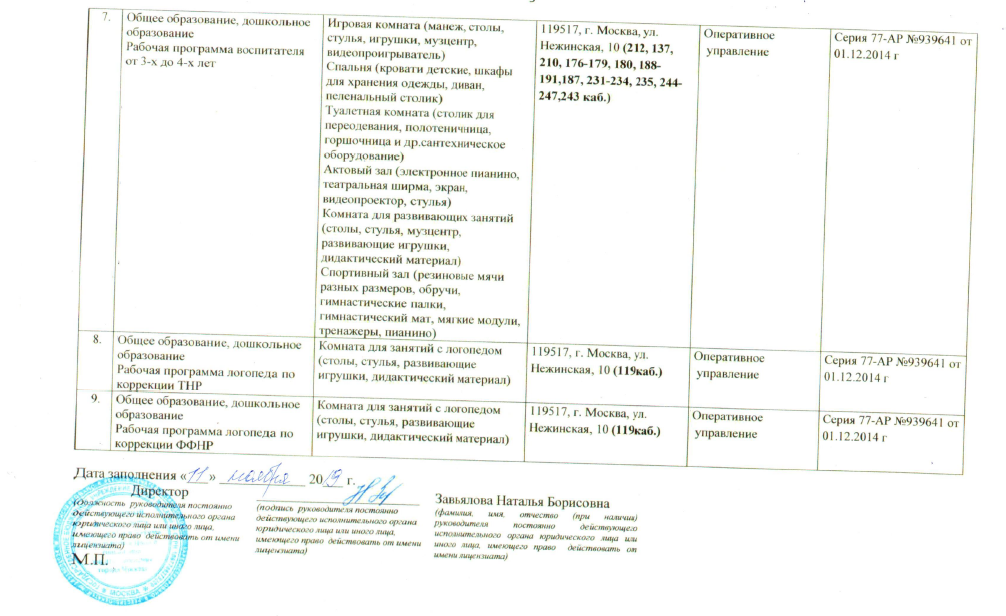 N 
п/пАдрес          
(место нахождения)  здания, 
строения,      
сооружения,    
помещенияНазначение оснащенных
  зданий, строений,  
сооружений, помещений
  (учебные, учебно-
    лабораторные,    
  административные,  
подсобные, помещения 
     для занятия     
физической культурой 
   и спортом, для    
     обеспечения     
    обучающихся,     
   воспитанников и   
 работников питанием 
    и медицинским    
обслуживанием, иное) 
 с указанием площади 
      (кв. м)Собственность
   или иное  
 вещное право
 (оперативное
 управление, 
хозяйственное
  ведение),  
   аренда,   
  субаренда, 
безвозмездное
 пользованиеПолное    
 наименование 
 собственника 
(арендодателя,
 ссудодателя) 
    объекта   
  недвижимого 
   имуществаДокумент -
основание 
возникновения
права     
(указываются
реквизиты 
и сроки   
действия)Кадастровый  
(или условный) номер   
объекта      
недвижимостиНомер записи регистрации
в Едином   
государственном     
реестре   прав на    
недвижимое 
имущество и сделок   
с нимРеквизиты   
заключений, выданных    
органами,  осуществляющими государственный санитарно-  
эпидемиологический  
надзор,  государственный  пожарный    
надзор1234567891. 119517, г. Москва, ул. Нежинская, 10Класс жизненных навыков – 7,2 кв.м.; Спортивный зал – 35,4 кв.м.; Игровой зал – 11,8 кв. м.; Кабинет кулинарии – 20 кв.м.; Компьютерный класс – 18,8 кв.м.; Учебный кабинет – 48.4 кв.м.; Кабинет ОМЗ – 11.9 кв.м. Иные помещения: 1642,7 кв. м.Оперативное
 управлениеДепартамент труда и социальной защиты населения города МосквыСерия 77-АР №939641 от 01.12.2014 г.77:07:0012009:106177-77-12/065/2014-335ГСЭН: 77.04.16.000.М.008723.11.16 от 01.11.2016 г.Акы проверки 1-м РОГНД Управления ЗАО ГУ МЧС России по г. Москве №657 от 07.11.2013№314 от 06.05.2013.Всего (кв. м): 1796,2XXXXXX№
п/пПомещения для
медицинского 
обслуживания 
  и питанияАдрес      
(место нахождения
   помещений)
  с указанием   
    площади     
    (кв. м)Собственность или иное    
 вещное право (оперативное  
 управление, хозяйственное  
ведение), аренда, субаренда,
 безвозмездное пользованиеПолное     
наименование  
собственника  
(арендодателя,
 ссудодателя) 
   объекта    
 недвижимого  
  имуществаДокумент -  
 основание   
возникновения
   права     
(указываются 
реквизиты и  
   сроки     
  действия)Кадастровый 
   (или     
 условный)  
   номер    
  объекта   
недвижимостиНомер записи  
 регистрации   
   в Едином    
государственном
реестре права  
на недвижимое  
  имущество    
и сделок с ним123456781. Помещения для
медицинского 
обслуживания 
обучающихся и работников 119517, г. Москва, ул. Нежинская, 10;250 кв. м. (Иные помещения 1546,2 кв. м.)Оперативное
 управлениеДепартамент труда и социальной защиты населения города МосквыСерия 77-АР №939641 от 01.12.2014 г77:07:0012009:106177-77-12/065/2014-3352. Помещения для
питания      
обучающихся, 
воспитанников
и работников 119517, г. Москва, ул. Нежинская, 10; 200 кв. м. (Иные помещения 1596,2 кв. м.)Оперативное
 управлениеДепартамент труда и социальной защиты населения города МосквыСерия 77-АР №939641 от 01.12.2014 г77:07:0012009:106177-77-12/065/2014-335№
п/пНаименование и реквизиты документа,  подтверждающего наличие условий  для питания и охраны здоровья обучающихся121. Акт санитарно-эпидемиологической экспертизы № 0405-05348/ВД от 28.10.2016 г. N  
п/пВид, уровень  образования (для профессионального образования  сведения о профессиях, специальностях  и присваиваемой по соответствующим профессиям,  квалификации), подвид дополнительного  образования. Наименование программ, наименования предметов, дисциплин (модулей, предметных областей) в соответствии с учебным планом Наименование оборудованных   
учебных кабинетов,  объектов для проведения   практических    
 занятий, объектов физической     
 культуры и спорта     с перечнем   основного   оборудования    Адрес (место нахождение)  
учебных кабинетов,    
объектов для проведения 
практических занятий,  
объектов физической 
культуры и спорта (с 
указанием номера   
помещения в соответствии 
с документами бюро технической  инвентаризации)      Собственность  или иное вещное право  (оперативное  
  управление,   хозяйственное  
   ведение),  аренда,     
   субаренда,   безвозмездное  
  пользование     Документ - основание   
возникновения     права     
 (указываются   реквизиты и сроки     действия)   1234561.Дополнительного образования, дополнительное образование детей и взрослых.«Кулинария. Домоводство»Кабинет для приготовления  и приема пищи: Кухонная посуда; Электроплита; Холодильник; Микроволновая печь; Столовая посуда; Столовые приборы.119517, г. Москва, ул. Нежинская, 10 (152 каб.)Оперативное
 управлениеСерия 77-АР №939641 от 01.12.2014 г2.Дополнительного образования, дополнительное образование детей и взрослых.«Физкультурно-оздоровительная адаптация детей посредством подвижных игр и общеразвивающих упражнений»Спортивный зал, открытые спортивные площадки, скамейки гимнастические, шведская стенка, туристические коврики, мини трамп, батут, мячи, гимнастические палки, обручи, ортопедические коврики.119517, г. Москва, ул. Нежинская, 10 (138 каб.)Оперативное
 управлениеСерия 77-АР №939641 от 01.12.2014 г3.Дополнительного образования, дополнительное образование детей и взрослых.«Физкультурно-оздоровителная адаптация воспитанниц посредством подвижных и спортивных игр»Спортивный зал, открытые спортивные площадки, скамейки гимнастические, шведская стенка, туристические коврики, мячи, гимнастические палки, обручи, ортопедические коврики, скакалки, настольный теннис119517, г. Москва, ул. Нежинская, 10 (137 каб.)Оперативное
 управлениеСерия 77-АР №939641 от 01.12.2014 г4.Дополнительного образования, дополнительное образование детей и взрослых.«Здоровая мама –здоровый малыш»Спортивный зал, резиновые мячи, мячи для фитнеса, обручи, гимнастические палки, теннисные ракетки, туристические коврики, гимнастический мат, мягкие модули, тренажеры.  119517, г. Москва, ул. Нежинская, 10 (137 каб.)Оперативное
 управлениеСерия 77-АР №939641 от 01.12.2014 г5.Дополнительного образования, дополнительное образование детей и взрослых.«Прыжки на батуте»Спортивный зал, батут, гимнастические маты, гимнастическая скамейка, шведская стенка, туристические коврики, мяч для фитнеса, гимнастическая стенка, скакалка, музыкальный центр119517, г. Москва, ул. Нежинская, 10 (137 каб.)Оперативное
 управлениеСерия 77-АР №939641 от 01.12.2014 г6.Общее образование, дошкольное образованиеРабочая программа воспитателя от 1,5 лет до 3-х летИгровая комната (манеж, столы, стулья, игрушки, музцентр, видеопроигрыватель)Спальня (кровати детские, шкафы для хранения одежды, диван, пеленальный столик)Туалетная комната (столик для переодевания, полотеничница, горшочница и др.сантехническое оборудование)Актовый зал (электронное пианино, театральная ширма, экран, видеопроектор, стулья)Комната для развивающих занятий (столы, стулья, музцентр, развивающие игрушки, дидактический материал)Спортивный зал (резиновые мячи разных размеров, обручи, гимнастические палки, гимнастический мат, мягкие модули, тренажеры, пианино) 119517, г. Москва, ул. Нежинская, 10 (212, 137, 210, 176-179, 180, 188-191,187, 231-234, 235, 244-247,243 каб.)Оперативное
 управлениеСерия 77-АР №939641 от 01.12.2014 г